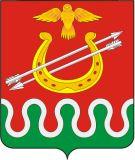 Администрация Боготольского районаКрасноярского краяПОСТАНОВЛЕНИЕОб утверждении Порядка расходования субвенции, направленной на осуществление государственных полномочий по составлению списков кандидатов в присяжные заседатели Красноярского края для Красноярского краевого суда на 2016 - 2019 годыВ соответствии с Постановлением Правительства Российской Федерации от 23.05.2008 № 320 «Об утверждении Правил финансового обеспечения переданных исполнительно-распорядительным органам муниципальных образований государственных полномочий по составлению списков кандидатов в присяжные заседатели федеральных судов общей юрисдикции в Российской Федерации», Постановлением Правительства Красноярского края от 06.04.2015 № 155-п «Об установлении числа граждан, подлежащих включению в общий и запасной списки присяжных заседателей Красноярского края для Красноярского краевого суда на 2016 - 2019 годы», Распоряжением Правительства Российской Федерации от 21.09.2006 № 1331-р, руководствуясь ст. 28.2 и 28.3 Устава Боготольского района Красноярского края, ПОСТАНОВЛЯЮ:1. Утвердить Порядок расходования субвенции, направленной на осуществление государственных полномочий по составлению списков кандидатов в присяжные заседатели Красноярского края для Красноярского краевого суда на 2016 - 2019 годы, согласно приложению.2. Опубликовать Постановление в периодическом печатном издании «Официальный вестник Боготольского района» и разместить на официальном сайте Боготольского района (www.bogotol-r.ru).3. Контроль за исполнением настоящего Постановления оставляю за собой.4. Постановление вступает в силу со дня его официального опубликования.И.о. главы администрацииБоготольского района							Н.В. БакуневичПриложениек Постановлениюадминистрации Боготольского районаот 07.08.2015 г. № 406-пПорядок расходования субвенции, направленной на осуществление государственных полномочий по составлению списков кандидатов в присяжные заседатели Красноярского края для Красноярского краевого суда на 2016 - 2019 годы1. Настоящий Порядок регулирует расходование средств субвенции, направленной на осуществление государственных полномочий по составлению списков кандидатов в присяжные заседатели.2. Уполномоченным органом местного самоуправления по распоряжению средствами субвенции на осуществление государственных полномочий по составлению списков кандидатов в присяжные заседатели является администрация Боготольского района (далее – администрация района).3. Администрация района представляет в финансовое управление администрации Боготольского района (далее – финансовое управление) информацию о потребности в средствах субвенции по составлению списков кандидатов в присяжные заседатели.4. Определить, что уполномоченным органом местного самоуправления по распоряжению средствами субвенции на осуществление государственных полномочий по составлению списков кандидатов в присяжные заседатели является администрация Боготольского района.5. Финансовое управление по мере поступления средств из краевого бюджета производит перечисление субвенции на лицевой счет администрации района в соответствии со сводной бюджетной росписью и предельными объемами финансирования.6. Расходование средств субвенции осуществляется в соответствии с утвержденной бюджетной сметой и направляется на оплату почтовых и канцелярских расходов, расходов, связанных с публикацией списков кандидатов в средствах массовой информации.7. Администрация района  до 15 декабря, текущего года, представляет в финансовое управление отчет о целевом использовании бюджетных средств.8. Неиспользованные средства субвенции подлежат возврату в бюджет района до 25 декабря текущего года.9. Ответственность за целевое и эффективное использование полученной субвенции, своевременное предоставление данных в финансовое управление, в министерство финансов Красноярского края возлагается на администрацию района.«07» августа 2015 г.г. Боготол№ 406-п